How to Reduce Admission forms MS Word File Size for Emailing to Head office?Step-1Open MS Word 2007Step-2Open Admission Forms MS Word File & Select one Admission Form Picture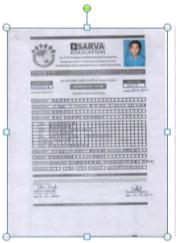 Step-3After selecting one Admission Form Picture- See Menu war & Click on Format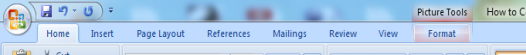 Step-4After Clicking on Format, now click on Compress Pictures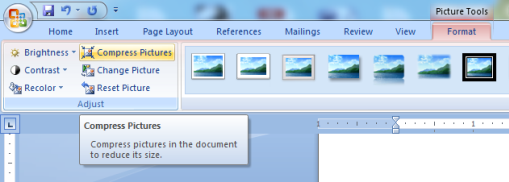 Step-5After Clicking Compress Pictures, A Dialog Box will appear, Click on Options 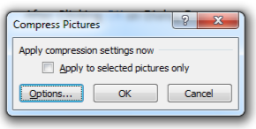 Step-7After Clicking on Options, a new Compression settings Dialog Box will appear, select (Tick) both compression options & in target output section select E-mail & click OK (See below mentioned dialog box & select option accordingly)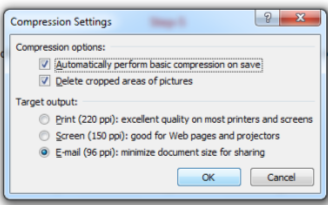 Step-8After Clicking OK, Save MS Word File & Check reduced file Size & attach the same in your mail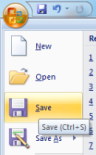 Note: For emailing MS Word file size must be below 25 MB. If still your file is heavy then create 2 or 3 MS word files.